Publicado en Hong Kong el 11/08/2022 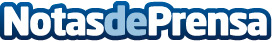 La universidad HKBU presenta la Turing AI Orchestra: un nuevo hito en la cocreación artística entre ser humano e IALa Universidad Baptista de Hong Kong (HKBU) ha anunciado hoy, 9 de agosto, la creación de la primera "Turing AI Orchestra" del mundo, un nuevo hito dentro del visionario programa diseñado para ampliar las fronteras y explorar todo el potencial de la cocreación artística entre el ser humano y la inteligencia artificial (IA)Datos de contacto:Wong Suk-ling+852 3411 2119Nota de prensa publicada en: https://www.notasdeprensa.es/la-universidad-hkbu-presenta-la-turing-ai Categorias: Internacional Inteligencia Artificial y Robótica Música Programación Software Universidades http://www.notasdeprensa.es